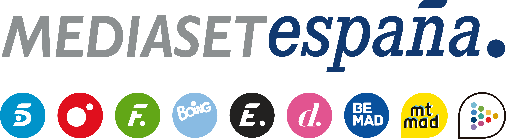 Madrid, 20 de diciembre de 2023Jesús Vázquez y Valeria Mazza presentarán ‘Bailando con las Estrellas’ en Telecinco El fichaje de la supermodelo internacional y presentadora Valeria Mazza para este gran formato de entretenimiento supondrá su regreso a la televisión en nuestro país. La cadena y Bulldog TV trabajan en la producción de la versión española de ‘Dancing with the Stars’, formato original de BBC Studios, presente en 61 territorios. El programa, que se estrenará el próximo sábado 13 de enero, contará con una imponente escenografía de más de 2.000 m2. Será una de las grandes novedades de entretenimiento de Telecinco para el inicio de 2024: ‘Bailando con las Estrellas’ llegará a la cadena el próximo sábado 13 de enero de la mano de Jesús Vázquez y Valeria Mazza.La supermodelo internacional, presentadora y empresaria argentina regresa a nuestro país para conducir la versión española del exitoso formato internacional ‘Dancing with the Stars’, que la cadena prepara en colaboración con Bulldog TV. Tras su brillante paso por las pasarelas de todo el mundo, en las que ha desfilado junto a Claudia Schiffer, Cindy Crawford, Naomi Campbell y Linda Evangelista, Valeria Mazza ha estado al frente de diferentes formatos en Hispanoamérica, Italia y España.En ‘Bailando con las Estrellas’, un grupo de concursantes famosos aprenderá, perfeccionará y pondrá en escena cada semana diferentes modalidades de bailes de salón con la ayuda de una pareja de bailarines profesionales en una divertida y emocionante competición.Jaime Guerra, director de la División de Producción de Contenidos del grupo, ha destacado que “Mediaset España, en su constante búsqueda de grandes formatos de entretenimiento de recorrido internacional, incorpora a su catálogo ‘Dancing with the Stars’, un gran show para públicos de todas las edades que cada semana creará una cita en torno a un espectacular concurso protagonizado por rostros muy conocidos por la audiencia española”. Por su parte, Alfredo Ereño, CEO de Bulldog TV y productor ejecutivo del programa, ha explicado que “desde Bulldog TV estamos orgullosos de producir junto con Mediaset España el formato precursor en el género de baile. Original de BBC, es el programa que más ha viajado por el mundo batiendo récords de audiencia en los países en lo que se emite. Con una combinación de presentadores de lujo y unos participantes y un jurado de gran nivel, esperamos que ‘Bailando con las Estrellas’ sea una propuesta de entretenimiento que atraiga la atención de la audiencia también en nuestro país”.Una escenografía de más de 2.000 m2, al servicio del showLa competición de ‘Dancing with the Stars’ se desarrollará en un espléndido plató de 1.400 m2, decorado con una escenografía que fusiona la imagen del teatro con la estética de las grandes salas de baile e implementando también diversos elementos tecnológicos. El público del plató se dispondrá tanto sentado en palcos como de pie en torno a una pista de baile de 10x15 metros, con el objeto de arropar y dar calor a los concursantes durante sus actuaciones.El escenario estará rodeado por una gran pantalla central de 12,5 metros, dos laterales de 9x6 metros y numerosas pantallas más salpicando el resto del decorado para dar continuidad a la puesta en escena utilizada en cada número de baile. Tres grandes salas de ensayo y una más denominada ‘Sala de las Estrellas’, habilitadas en un plató anexo de 700 m2, completan la escenografía de este espectacular show televisivo.‘Bailando con las Estrellas’ es la adaptación española del exitoso y premiado formato internacional de BBC Studios ‘Dancing with the Stars’, presente en 61 territorios y que recientemente ha vuelto a las pantallas de Reino Unido y Estados Unidos con nuevas temporadas. André Renaud, SVP Global Format Sales de BBC Studios, ha señalado que "al público español le encanta el gran entretenimiento, por lo que estoy encantado por la llegada de una de las marcas más célebres y longevas del mundo, ‘Dancing with the Stars’, a su nuevo hogar en Telecinco. La cadena y el equipo de producción ya están trabajando duro para asegurar que el programa atrape a las audiencias actuales y atraiga a nuevos espectadores".